MEMORY M R L-Maestra Anita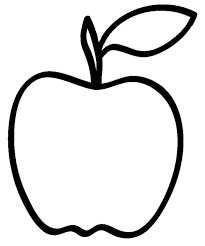 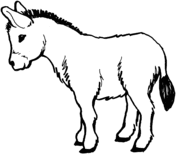 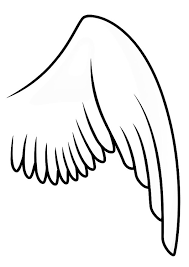 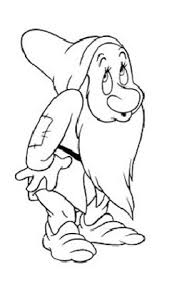 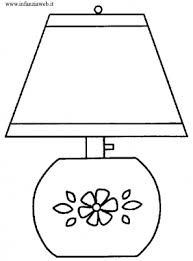 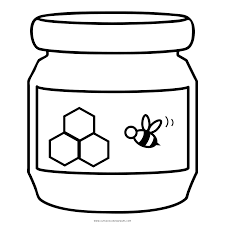 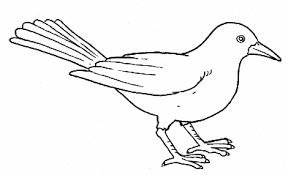 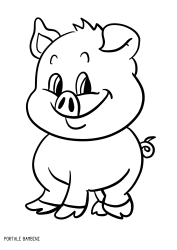 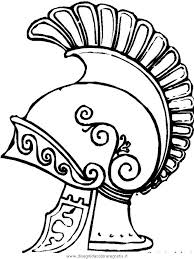 